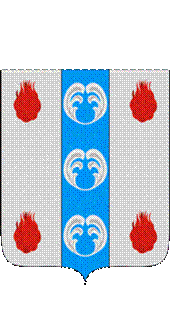 Российская ФедерацияНовгородская областьАДМИНИСТРАЦИЯ ПОДДОРСКОГО МУНИЦИПАЛЬНОГО РАЙОНАП О С Т А Н О В Л Е Н И Е                № с.ПоддорьеВ соответствии с Федеральным законом от 25 декабря 2008 №273-ФЗ «О противодействии коррупции», пунктом 33 части  1 статьи  15 Федерального закона от 6 октября 2003 года № 131-ФЗ «Об общих принципах организации местного самоуправления в Российской Федерации», Уставом Поддорского муниципального района,   постановлением  Администрация муниципального района от 26.08.2013 № 407 «Об утверждении Порядка принятия решений о разработке муниципальных программ  Поддорского муниципального района, их формирования и реализации»   Администрация муниципального района ПОСТАНОВЛЯЕТ:1. Внести  в муниципальную   программу Поддорского муниципального района « Противодействие коррупции  в  Поддорском муниципальном районе на  2024- 2028 годы» , утвержденную   постановлением от 03.10.2023 №417, следующие изменения:1)п.5.Объемы и источники финансирования муниципальной программы в целом и по годам реализации (руб.) изложить в новой редакции:2)Приложение к Программе изложить в новой редакции:Приложение  к муниципальной программе Поддорского муниципального района « Противодействии коррупции   в  Поддорском муниципальном районе на  2024- 2028 годы»4. Мероприятия муниципальной ПрограммыПОЯСНИТЕЛЬНАЯ ЗАПИСКАк проекту постановления Администрации Поддорского муниципального района«О внесении изменений в муниципальную программу Поддорского муниципального района «Противодействие коррупции в Поддорском муниципальном районе на 2024-2028 годы» , утвержденную постановлением от 03.10.2023 года № 417Основание вносимых изменений:- Решение Думы Поддорского муниципального района №244 от 20.12.2023 года «О бюджете Поддорского муниципального района на 2024 год и плановый период 2025 и 2026 год»; Характеристика вносимых изменений:- изменения в объемах финансирования мероприятий муниципальной программы Ответственный исполнитель Иовлева Т.Я.  _________________Ф.И.О                                                                             (подпись)08 февраля 2024 года О внесении изменений в муниципальную   программу Поддорского муниципального района «Противодействие коррупции в Поддорском  муниципальном районе на 2024- 2028 годы»ГодИсточник финансирования (тыс. руб.)Источник финансирования (тыс. руб.)Источник финансирования (тыс. руб.)Источник финансирования (тыс. руб.)Годместный бюджетобластной бюджетвнебюджетные средствавсего1235620245,00,00,05,020255,00,00,05,020265,00,00,05,020275,00,00,05,020285,00,00,05,0ВСЕГО25,00,00,025,0№ п/пНаименование мероприятияИсполнительСрок реализацииЦелевой показатель (номер целевого показателя из паспорта муниципальной программы)Источник финансированияОбъем финансирования по годам (тыс. руб.)Объем финансирования по годам (тыс. руб.)Объем финансирования по годам (тыс. руб.)Объем финансирования по годам (тыс. руб.)Объем финансирования по годам (тыс. руб.)№ п/пНаименование мероприятияИсполнительСрок реализацииЦелевой показатель (номер целевого показателя из паспорта муниципальной программы)Источник финансирования2024202520262027202812345678910111Задача: Совершенствование правового регулирования в сфере противодействия коррупцииЗадача: Совершенствование правового регулирования в сфере противодействия коррупцииЗадача: Совершенствование правового регулирования в сфере противодействия коррупцииЗадача: Совершенствование правового регулирования в сфере противодействия коррупцииЗадача: Совершенствование правового регулирования в сфере противодействия коррупцииЗадача: Совершенствование правового регулирования в сфере противодействия коррупцииЗадача: Совершенствование правового регулирования в сфере противодействия коррупцииЗадача: Совершенствование правового регулирования в сфере противодействия коррупцииЗадача: Совершенствование правового регулирования в сфере противодействия коррупцииЗадача: Совершенствование правового регулирования в сфере противодействия коррупции1.1.Разработка и принятие муниципальных правовых актов по вопросам противодействия коррупции в соответствии c Федеральным законодательством и законодательством Новгородской областикомитет2024-2028 годы1.1.1-----1.2.Проведение в установленном порядке антикоррупционной экспертизы проектов нормативных правовых актов, а также действующих нормативных правовых актов при мониторинге их применениякомитет2024-2028 годы1.1.2-----2Задача: применение антикоррупционных механизмов и механизмов выявления и разрешения конфликтов интересов на муниципальной службеЗадача: применение антикоррупционных механизмов и механизмов выявления и разрешения конфликтов интересов на муниципальной службеЗадача: применение антикоррупционных механизмов и механизмов выявления и разрешения конфликтов интересов на муниципальной службеЗадача: применение антикоррупционных механизмов и механизмов выявления и разрешения конфликтов интересов на муниципальной службеЗадача: применение антикоррупционных механизмов и механизмов выявления и разрешения конфликтов интересов на муниципальной службеЗадача: применение антикоррупционных механизмов и механизмов выявления и разрешения конфликтов интересов на муниципальной службеЗадача: применение антикоррупционных механизмов и механизмов выявления и разрешения конфликтов интересов на муниципальной службеЗадача: применение антикоррупционных механизмов и механизмов выявления и разрешения конфликтов интересов на муниципальной службеЗадача: применение антикоррупционных механизмов и механизмов выявления и разрешения конфликтов интересов на муниципальной службеЗадача: применение антикоррупционных механизмов и механизмов выявления и разрешения конфликтов интересов на муниципальной службе2.1.Организация и проведение семинаров для муниципальных служащих по вопросам противодействия коррупциикомитет2024-2028 годы1.2.1-----3Задача: формирование в обществе нетерпимости к коррупционному поведению, создание условий для обеспечения участия институтов гражданского общества в противодействии коррупции, обеспечение доступа граждан к информации о деятельности органов местного самоуправленияЗадача: формирование в обществе нетерпимости к коррупционному поведению, создание условий для обеспечения участия институтов гражданского общества в противодействии коррупции, обеспечение доступа граждан к информации о деятельности органов местного самоуправленияЗадача: формирование в обществе нетерпимости к коррупционному поведению, создание условий для обеспечения участия институтов гражданского общества в противодействии коррупции, обеспечение доступа граждан к информации о деятельности органов местного самоуправленияЗадача: формирование в обществе нетерпимости к коррупционному поведению, создание условий для обеспечения участия институтов гражданского общества в противодействии коррупции, обеспечение доступа граждан к информации о деятельности органов местного самоуправленияЗадача: формирование в обществе нетерпимости к коррупционному поведению, создание условий для обеспечения участия институтов гражданского общества в противодействии коррупции, обеспечение доступа граждан к информации о деятельности органов местного самоуправленияЗадача: формирование в обществе нетерпимости к коррупционному поведению, создание условий для обеспечения участия институтов гражданского общества в противодействии коррупции, обеспечение доступа граждан к информации о деятельности органов местного самоуправленияЗадача: формирование в обществе нетерпимости к коррупционному поведению, создание условий для обеспечения участия институтов гражданского общества в противодействии коррупции, обеспечение доступа граждан к информации о деятельности органов местного самоуправленияЗадача: формирование в обществе нетерпимости к коррупционному поведению, создание условий для обеспечения участия институтов гражданского общества в противодействии коррупции, обеспечение доступа граждан к информации о деятельности органов местного самоуправленияЗадача: формирование в обществе нетерпимости к коррупционному поведению, создание условий для обеспечения участия институтов гражданского общества в противодействии коррупции, обеспечение доступа граждан к информации о деятельности органов местного самоуправленияЗадача: формирование в обществе нетерпимости к коррупционному поведению, создание условий для обеспечения участия институтов гражданского общества в противодействии коррупции, обеспечение доступа граждан к информации о деятельности органов местного самоуправления3.1.Опубликование нормативно-правовых документов на официальном сайте Администрации муниципального района в информационно-телекоммуникационной сети «Интернет»отраслевые органы и структурные подразделения Администрации муниципального района2024-2028 годы1.3.1-----4Задача: обеспечение координации и контроля деятельности Администрации муниципального района в сфере противодействия коррупцииЗадача: обеспечение координации и контроля деятельности Администрации муниципального района в сфере противодействия коррупцииЗадача: обеспечение координации и контроля деятельности Администрации муниципального района в сфере противодействия коррупцииЗадача: обеспечение координации и контроля деятельности Администрации муниципального района в сфере противодействия коррупцииЗадача: обеспечение координации и контроля деятельности Администрации муниципального района в сфере противодействия коррупцииЗадача: обеспечение координации и контроля деятельности Администрации муниципального района в сфере противодействия коррупцииЗадача: обеспечение координации и контроля деятельности Администрации муниципального района в сфере противодействия коррупцииЗадача: обеспечение координации и контроля деятельности Администрации муниципального района в сфере противодействия коррупцииЗадача: обеспечение координации и контроля деятельности Администрации муниципального района в сфере противодействия коррупцииЗадача: обеспечение координации и контроля деятельности Администрации муниципального района в сфере противодействия коррупции4.1.Опубликование проектов нормативно-правовых актов на официальном сайте Администрации муниципального района в информационно-телекоммуникационной сети «Интернет»комитет;отраслевые органы и структурные подразделения Администрации муниципального района2024-2028 годы1.4.1-----4.2.Обеспечение своевременного представления муниципальными служащими, должности которых определены перечнем, сведений о доходах, об имуществе и обязательствах имущественного характера лиц, замещающих муниципальные должности, муниципальных служащих и членов их семейкомитет2024-2028 годы1.4.2-----4.3Анализ жалоб и обращений граждан о фактах коррупции в отраслевых органах и структурных подразделениях Администрации муниципального района и организация проверок указанных фактовкомитет2024-2028 годы1.4.3-----4.4Проведение заседаний комиссии по координации работы по противодействию коррупции в Поддорском муниципальном районекомитет2024-2028 годы1.4.4-----4.5Организация прохождения муниципальными служащими отраслевых органов и структурных подразделений Администрации муниципального района курсов повышения квалификации и профессиональной подготовки, включающие вопросы противодействия коррупции и способствующие созданию стойкого антикоррупционного поведениякомитет;отраслевые органы и структурные подразделения Администрации муниципального района2024-2028 годы1.4.5за счет средств местного бюджета5,05,05,05,05,0ИТОГО по Программе5,05,05,05,05,0